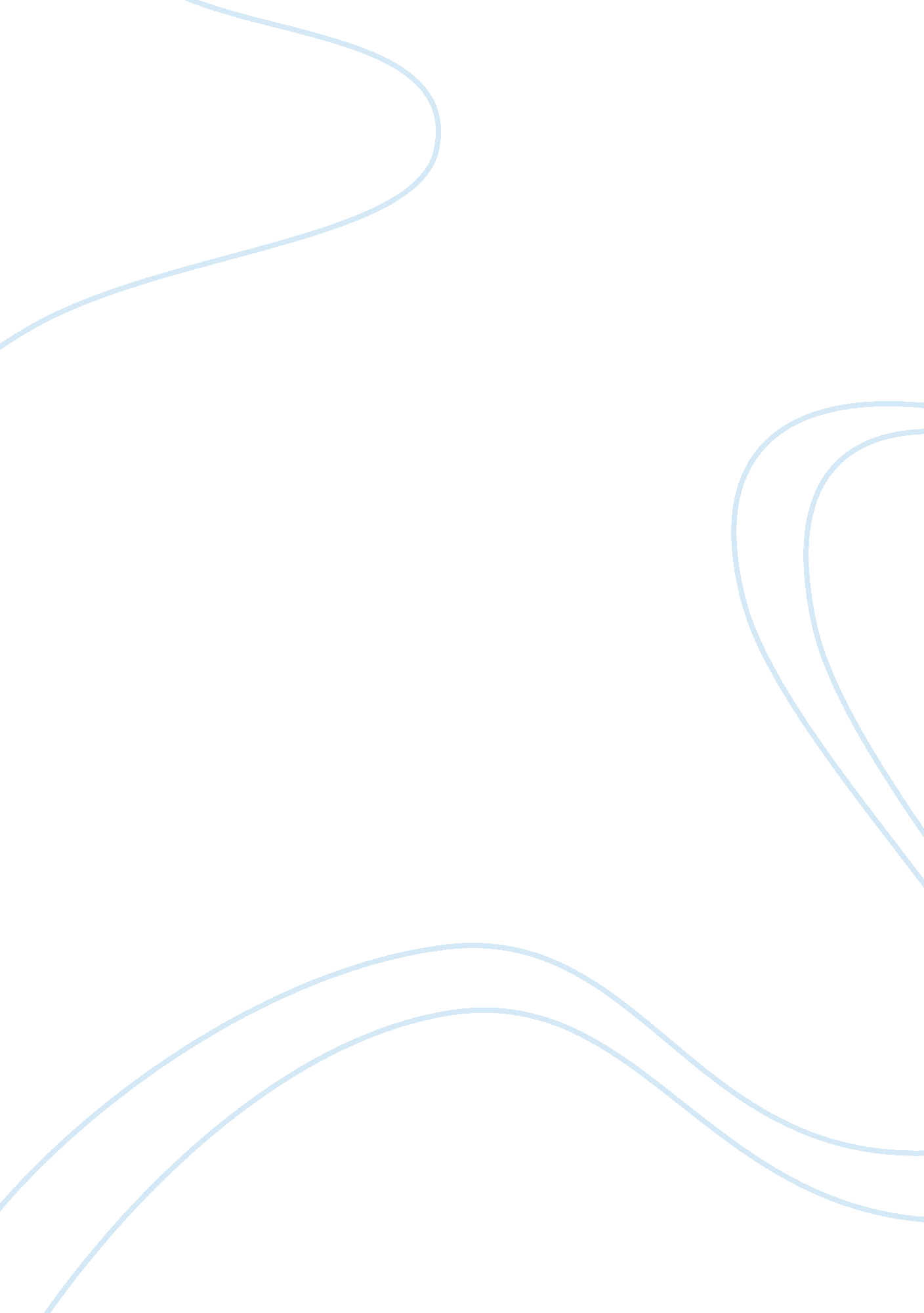 Sibling and life essay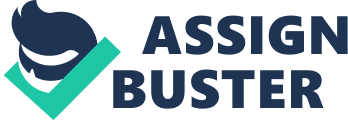 What is my positive change of my daily life? My positive changes are that I love soccer so much that I want play in MLS someday with my brother. So I want to improve my soccer skills get better. I wanted to get good grade in school. That to make my family proud also shows that I’m hard worker to get a good GPA for school. Third thing is that I want to help my parents out with money issues. The reason why I want to improve in soccer is that I loved playing soccer it’s my life. I want to get better on my foot skills, speed, agility, teamwork, and passing. I would do anything get better at soccer because I want my dram to come true I would practice in the rain, run in the rain. My dream is to play in the MLS to be able play in that I need be really good I know I can be better. I want to get good grades in school because I want to improve my skills of learning. I’m a hard worker I would work hard to understand all the terms in class. I want to have a good GPA in school that I could make my family proud and be able to play soccer for school. Getting good grades is the only things that would make you successful in life. That you will learn a lot of different ways to focus in school. Grades are the most important thing in my life. The one thing is to help my parents out in living a better life. We been through a lot right now where trying save up money to buy house. I want get job that I can help them out and only thing I will do is to care about my brothers and sister take care of them. The only way is to get my license that they don’t have to worry about picking me up from school and picking my brother up that I can just pick them up. I love my family it’s the one things that matters to me in life there one that I stay positive and work hard in life for make them proud. The three things in my daily life I want to do. There was getting better at soccer, helping my parents, getting good grades in school. All three of these things are the most important things in my life. I’m trying my hardest be successful not have any problems in my life I just want be focus on these things. That I want get all the help in school that I can be successful in life. life to be successful and be good model to my cousins and brothers and sisters. 